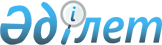 Аудандық мәслихаттың 2008 жылғы 24 желтоқсандағы "2009 жылға арналған 
аудандық бюджет туралы" № 11/2 шешіміне өзгертулер мен толықтырулар енгізу туралы
					
			Күшін жойған
			
			
		
					Солтүстік Қазақстан облысы Мамлют аудандық мәслихатының 2009 жылғы 27 сәуірдегі N 14/4 шешімі.Солтүстік Қазақстан облысының Мамлют аудынының Әділет басқармасында 2009 жылғы 22 мамырда N 13-10-85 тіркелді. Қолдану мерзімінің өтуіне байланысты күшін жойды (Солтүстік Қазақстан облысы Мамлют аудандық мәслихатының 2011 жылғы 14 қазандағы N 129 хаты)

      Ескерту. Қолдану мерзімінің өтуіне байланысты күшін жойды (Солтүстік Қазақстан облысы Мамлют аудандық мәслихатының 2011.10.14 N 129 хаты)      Қазақстан Республикасының 2008 жылғы 4 желтоқсандағы № 95-ІV Бюджеттік Кодексiнің 109-бабындағы 5-тармағына, Қазақстан Республикасының «Қазақстан Республикасындағы жергілікті мемлекеттік және өзін-өзі басқару туралы» 2001 жылғы 23 қаңтардағы № 148 Заңының 6-бабы 1-тармағының 1 тармақшасына сәйкес, «Мемлекет басшысының 2009 жылғы 6 наурыздағы «Дағдарыстан жаңару мен дамуға» Қазақстан халқына Жолдауын іске асыру жөніндегі шаралар туралы» Қазақстан Республикасы Үкіметінің 2009 жылғы 6 наурыздағы № 264 қаулысына және бюджеттік бағдарламалар әкімшілерінің қолдаухаттарына сәйкес аудандық мәслихат ШЕШТІ:



      1. Аудандық мәслихаттың 2008 жылғы 24 желтоқсандағы «2009 жылға арналған аудандық бюджет туралы» (нормативтік-құқықтық актілерді мемлекеттік тіркеу тізілімінде тіркелген № 13-10-76 бойынша 2009 жылғы 4 ақпаннан, 2009 жылғы 13 ақпандағы «Знамя труда» газетінде жарияланған № 11/2 шешіміне төмендегі өзгертулер енгізілсін:

      1. 1) тармақта:

      1) тармақшада:

      «1378522» сандары «1399371» сандарына ауыстырылсын;

      «159163» сандарына «174243» сандарына ауыстырылсын;

      «1210754» сандары «1216523» сандарына ауыстырылсын;

      2) тармақшада:

      «1378522» сандары «1405290,5» сандарына ауыстырылсын;

      5) тармақшада:

      «0» саны «-5919,5» сандарына ауыстырылсын;

      6) тармақшада:

      «0» саны «5919,5» сандарына ауыстырылсын;

      5 тармақтағы: «216» саны «2266» сандарына ауыстырылсын.

      Келесі мазмұндағы 5-1, 5-2 тармақтармен толықтырылсын:

      5-1 «2009 жылдың 1 қаңтарына жиналған аудандық бюджет қаражатының бос қалдықтары есебінен, аудандық бюджеттің шығысына ақша қаражаты бюджеттік бағдарламалар бойынша 3 қосымшаға сәйкес бөлінсін.      5-2 «Жұмыспен қамту және кадрларды қайта даярлау стратегиясын (Жол картасы) іске асыру шеңберінде мәдениет объектілеріне күрделі және ағымдағы жөндеулерге соның ішінде Мамлютка қаласының мәдениет орталығына 1393 мың теңге ауданның оптимизациялары есебінен бөлінсін»

      14 тармақтың 1) тармақшасы «295923» саны «228409» сандарына ауыстырылсын.

      15 тармақтың 3) тармақшасы «10594» саны «10679» сандарына ауыстырылсын

      «6220» саны «6276» сандарына ауыстырылсын

      «4374» саны «4403» сандарына ауыстырылсын

      Келесі мазмұндағы 15-1, 15-2 тармақтармен толықтырылсын:

      «Әлеуметтік жұмыс орындары және жастар тәжірибесі бағдарламасын кеңейиуге–35178 мың теңге республикалық бюджеттен нысаналы трансферттерден 2009 жылға арналған аудандық бюджетте 15-1 есептелсін

      Келесі шараларды қаржыландыру үшін:

      1) Білім объектілеріне күрделі және ағымдағы жөндеулерге соның ішінде Новомихайлов орта мектебіне – 12780 мың теңге.

      2) Әлеуметтік жұмыс орындары және жастар тәжірибесі бағдарламасын кеңейтуге – 13098 мың теңге соның ішінде:

      әлеуметтік жұмыс орындарына – 6900 мың теңге,

      жастар тәжірибесі – 6198 мың теңге.

      3) Автомобиль жолдарын ұстау мен жөндеуге соның ішінде жол жөндеу жұмыстарына 9300 мың теңге.

      Жұмыспен қамту және кадрларды қайта даярлау стратегиясын (Жол картасы) іске асыру шеңберінде республикалық бюджеттен нысаналы трансферттер 2009 жылға арналған аудандық бюджетте 38020 мың теңге сомасында.

      келесі шараларды қаржыландыру үшін:

      1) Білім объектілеріне күрделі және ағымдағы жөндеулерге соның ішінде Новомихайлов орта мектебіне – 5220 мың теңге.

      2) Мәдениет объектілеріне күрделі және ағымдағы жөндеулерге соның ішінде Мамлютка қаласының мәдениет орталығына 2607 мың теңге;

      3) Андреевка селосындағы селолық кітапханалар (мәдениет объектілері) әлеуметтік жобаларына - 7000 мың теңге.

      4) инженерлік-коммуникациялық инфрақұрылымды жөндеуге және елді мекендерді көркейтуге – 13893 мың теңге сомасында соның ішінде:

      сумен жабдықтау объектілерін күрделі жөндеу – 10694 мың теңге;

      елді мекендерді көркейту – 3199 мың теңге

      5) Автомобиль жолдарын ұстауға және жөндеуге соның ішінде: жол жөндеу жұмыстары – 9300 мың теңге.



      2. Осы шешімге № 1, 2 ,3, 6, 7, 8, 9 қосымшалар жаңа түзетулермен жаңа редакцияда жазылсын (қоса берілсін).



      3. Осы шешім 2009 жылдың 1 қаңтарынан бастап күшіне енеді.      Аудандық мәслихат                          Аудандық мәслихаттың

      сессиясының төрайымы                         хатшысы

      Н.Серикова                                  А.Нұртаев

Аудандық мәслихаттың

2009 жылғы 27 сәуірдегі

№ 14/4 шешіміне 1 қосымша 2009 жылға Мамлют аудандық бюджет

Аудандық мәслихаттың

2009 жылғы 27 сәуірдегі

№ 14/4 шешіміне 2 қосымша 2009 жылға аудандық бюджеттік бағдарламалардың бюджеттік инвестициялық жобаларға бөлінуі мен бюджеттік даму бағдарламалардың тізімі

Аудандық мәслихаттың

2009 жылғы 27 сәуірдегі

№ 14/4 шешіміне 3 қосымша 2009 жылға аудандық маңызы бар қала және әр ауылдық (селолық) округтің бюджеттік бағдарламасыкестенің жалғасыкестенің жалғасы

Аудандық мәслихаттың

2009 жылғы 27 сәуірдегі

№ 14/4 шешіміне 6 қосымша 2009 жылға бюджетті орындауда 464003105 бағдарламасы бойынша "Мектептер мен гимназиялар, лицейлер, негізгі бастауыш және жалпы орта білім беру, мектептер мен бала-бақшаларға" сома бөлінісі

Аудандық мәслихаттың

2009 жылғы 27 сәуірдегі

№ 14/4 шешіміне 7 қосымша 2009 жылға оптимизация есебінен аудандық бюджеттік шығыс бөлігін нақтылауКірістер:Азайту:

Аудандық мәслихаттың

2009 жылғы 27 сәуірдегі

№ 14/4 шешіміне 8 қосымша 2009 жылдың 1 қаңтарына құрылған бюджет қаражатының бос қалдықтарын бағыттау

Аудандық мәслихаттың

2009 жылғы 27 сәуірдегі

№ 14/4 шешіміне 9 қосымша 2009 жылға (Жол карталары) аймақтық жұмыспен қамту және кадрларды қайта даярлау стратегияларын іске асыруға бюджет  қаражатын стратегияларын іске асыруға бюджет қаражатын  бағыттау
					© 2012. Қазақстан Республикасы Әділет министрлігінің «Қазақстан Республикасының Заңнама және құқықтық ақпарат институты» ШЖҚ РМК
				Са-на-тыСы-

ныбыІшкі сы-

ныбыАтауыСома,

мың теңге1) КІРІСТЕР13993711Салық түсімдері17424303Әлеуметтік салық925881Әлеуметтік салық9258804Меншікке салық699531Мүлікке салық460783Жер салығы83774Көлік кұралдарына салынатын салық122595Бірыңғай жер салығы323905Тауарларға, жұмыстарға және қызметтер көрсетуге салынатын ішкі салықтар100702Акциздер29603Табиғи және басқа ресурстарды пайдаланғаны үшін түсетін түсімдер47004Кәсіпкерлік және кәсіби қызметті жүргізгені үшін алынатын алымдар241008Заңдық мәнді іс-әрекеттерді жасағаны және (немесе) құжаттар бергені үшін оған уәкілеттігі бар мемлекеттік органдар немесе лауазымды адамдар алатын міндетті төлемдер16321Мемлекеттік баж16322Салықтық емес түсімдер411801Мемлекет меншігінен түсетін түсімдер8615Мемлекет меншігіндегі мүлікті жалға беруден түсетін кірістер86106Басқа да салықтық емес түсімдер32571Басқа да салықтық емес түсімдер32573Негізгі капиталды сатудан түсетін түсімдер448703Жерді материалдық емес активтерді сату44871Жерді сату44874Ресми трансферттерден түсетін түсімдер121652302Жоғары тұрған мемлекеттік басқару органдарынан алынатын трансферттер12165232Облыстық бюджеттен түсетін трансферттер1216523Функц. топБағ-дар-ламалар әкімшісіБағ-дар-ламаАтауыСома,

мың теңге123452) Шығыстар1405290,51Жалпы сипаттағы мемлекеттік қызметтер көрсету108478,2112Аудан (облыстық маңызы бар қала) мәслихатының аппараты8596,2001Аудан (облыстық маңызы бар қала) мәслихатының қызметін қамтамасыз ету8596,2122Аудан (облыстық маңызы бар қала) әкімінің аппараты27187,9001Аудан (облыстық маңызы бар қала) әкімінің қызметін қамтамасыз ету27187,9123Қаладағы аудан аудандық маңызы бар қала, кент, ауыл (село), ауылдық (селолық) округ әкімі аппаратының жұмыс істеуі59811,9001Қаладағы ауданның, аудандық маңызы бар қаланың, кенттің, ауылдың (селоның), ауылдық (селолық), округтің әкімі аппаратының қызметін қамтамасыз ету59811,9452Аудан (облыстық маңызы бар қала) қаржы бөлімі7901,1001Қаржы бөлімінің қызметін қамтамасыз ету7707003Салық төлеу үшін мүлікті бағалау194,1453Аудан (облыстық маңызы бар қала) экономика және бюджеттік жоспарлау бөлімі4981,1001Экономика және бюджеттік жоспарлау бөлімінің қызметін қамтамасыз ету4981,12Қорғаныс4240122Аудан (облыстық маңызы бар қала) әкімінің аппараты4240005Жалпыға бірдей әскери міндетті атқару шеңберіндегі іс-шаралар42404Білім беру810147,4464Аудан (облыстық маңызы бар қала) білім беру бөлімі36768,4009Мектепке дейінгі тәрбиелеу мен оқыту қызметін қамтамасыз ету18768,4011Аймақтық жұмыспен қамту және қадрларды қайта даярлау стратегияларын іске асыру мақсатында білім беру объектілеріне күрделі және ағымдағы жөндеулер18000123Қаладағы аудан аудандық маңызы бар қала, кент, ауыл (село), ауылдық (селолық) округ әкімі аппаратының жұмыс істеуі1638005Ауылдық (селолық) жерлерде балаларды мектепке дейін тегін алып баруды және кері алып келуді ұйымдастыру1638464Аудан (облыстық маңызы бар қала) білім беру бөлімі771741003Жалпы білім беру720420006Балалар мен жасөспірімдер үшін қосымша білім беру31870,7010Республикалық бюджеттің мақсатты трансферттер есебінен мемлекеттік білім жүйесіне жаңа технологиялармен оқытуды енгізу6353001Білім беру бөлімінің қызметін қамтамасыз ету5033,3004Ауданның (облыстық маңызы бар қаланың) білім беру мемлекеттік мекемесінде білім беру жүйесін ақпараттандыру6064005Ауданның (облыстық маңызы бар қаланың) мемлекеттік білім беру ұйымдары үшін оқулықтар сатып алу және жеткізу20006Әлеуметтік қамту және әлеуметтік қамтамасыздандыру100823,5451Аудан (облыстық маңызы бар қала) жұмыспен қамту және әлеуметтік бағдарламалар бөлімі100823,5002Еңбекпен қамту бағдарламасы27748004Ауылдық жерлерде тұратын денсаулық сақтау, білім беру, әлеуметтік қамтамасыз ету, мәдениет мамандарына отын сатып алу бойынша әлеуметтік көмек көрсету723005Мемлекеттік атаулы әлеуметтік көмек17923007Жергілікті өкілетті органдардың шешімі бойынша азаматтардың жекелеген топтарына әлеуметтік көмек7865010Үйде тәрбиеленiп, бiлiм алатын мүгедек балаларға материалдық көмек көрсету256014Мұқтаж азаматтарға үйде әлеуметтік көмек көрсету1028701618 жасқа дейiнгi балаларға төленетiн төлемдер19871017Мұқтаж мүгедектердi қажет гигиена құралдарымен және ым тiлiн меңгерген мамандардың қызметiмен, жеке бағдарламаға сәйкес жеке емшiлермен қамтамасыз ету3141001Жұмыспен қамту және әлеуметтік бағдарламалар бөлімінің қызметін қамтамасыз ету12419,5011Жәрдемақылар мен басқа да әлеуметтік төлемдерді есептеу, төлеу және жеткізу жөніндегі қызмет көрсетулерге төлем жүргізу5907Тұрғын үй-коммуналдық шаруашылық25747467Аудан (облыстық маңызы бар қала) құрылыс бөлімі1645006Сумен жабдықтау жүйесін дамыту1645123Қаладағы аудан аудандық маңызы бар қала, кент, ауыл (село), ауылдық (селолық) округ әкімі аппаратының жұмыс істеуі24102014Елді мекендерді сумен жабдықтандыру1800015Аймақтық жұмыспен қамту және қадрларды қайта даярлау стратегияларын іске асыру мақсатында инженерлі-

коммуникациялық инфрақұрылымдарды жөндеу және елді мекендерді абаттандыру13893008Елді мекендерде көшелерді жарықтандыру4190009Елді мекендердің санитариясын қамтамасыз ету1722010Жерлеу орындарын күтіп-ұстау және тексіздерді жерлеу76011Елді мекендерді абаттандыру мен көгалдандыру24218Мәдениет, спорт, туризм және ақпараттық кеңістік61346,1123Қаладағы аудан аудандық маңызы бар қала, кент, ауыл (село), ауылдық (селолық) округ әкімі аппаратының жұмыс істеуі24659,8006Жергілікті деңгейде мәдени-демалыс жұмысын қолдау24659,8004Аймақтық жұмыспен қамту және қадрларды қайта даярлау стратегияларын іске асыру мақсатында мәдениет объектілерінде күрделі, ағымдағы жөндеулер4000465Аудандық (облыстық маңызы бар қалалық) дене шынықтыру және спорт бөлімі1353006Аудандық (облыстық маңызы бар қалалық) деңгейде спорттық жарыстар өткізу141007Облыстық спорт жарыстарына әр түрлі спорт түрлері бойынша аудан (облыстық маңызы бар қала) құрама командаларының мүшелерін дайындау және оларды қатыстыру1212455Аудандық (облыстық маңызы бар қала) мәдениет және тілдерді дамыту бөлімі8463006Аудандық (қалалық) кітапханалардың жұмыс істеуін қамтамасыз ету7654007Мемлекеттiк тiл мен Қазақстан Республикасы халықтарының тiлдерiн дамыту809456Аудан (облыстық маңызы бар қала) ішкі саясат бөлімі4532002Бұқаралық ақпарат құралдары арқылы мемлекеттік ақпарат саясатын жүргізу4532455Аудандық (облыстық маңызы бар қала) мәдениет және тілдерді дамыту бөлімі3522,1001Мәдениет және тілдерді дамыту бөлімінің қызметін қамтамасыз ету3522,1456Аудан (облыстық маңызы бар қала) ішкі саясат бөлімі2678,1001Ішкі саясат бөлімінің қызметін қамтамасыз ету2678,1465Аудандық (облыстық маңызы бар қалалық) дене шынықтыру және спорт бөлімі3092,1001Аудандық дене шынықтыру және спорт бөлімінің қызметін қамтамасыз ету3092,110Ауыл, су, орман, балық шаруашылығы, ерекше қорғалатын табиғи аумақтар, қоршаған ортаны және жануарлар дүниесін қорғау, жер қатынастары253253,4462Аудан (облыстық маңызы бар қала) ауыл шаруашылығы бөлімі15044,3001Ауыл шаруашылығы бөлімінің қызметін қамтамасыз ету9875,3099Республикалық бюджеттен мақсатты трансферттер есебінен ауылды жерлердегі елді мекендердегі әлеуметтік сала мамандарына  әлеуметтік қолдау көрсету шарасын жүзеге асыру5169467Аудан (облыстық маңызы бар қала) құрылыс бөлімі226764012Сумен жабдықтау жүйесін дамыту226764463Аудан (облыстық маңызы бар қала) жер қатынастар бөлімі4445,1001Жер қатынастар бөлімінің қызметін қамтамасыз ету3677,1003Елді мекендерді жер-шаруашылық орналастыру768123Қаладағы аудан аудандық маңызы бар қала, кент, ауыл (село), ауылдық (селолық) округ әкімі аппаратының жұмыс істеуі7000019Республикалық бюджеттен мақсатты трансферттер есебінен ауылды жерлердегі елді мекендердегі әлеуметтік сала мамандарына  әлеуметтік қолдау көрсету шарасын жүзеге асыру700011Өнеркәсiп, сәулет, қала тұрғызу және құрылыс қызметi4662,3467Аудан (облыстық маңызы бар қала) құрылыс бөлімі4662,3001Құрылыс бөлімінің қызметін қамтамасыз ету4662,312Көлік және коммуникациялар24180123Қаладағы аудан аудандық маңызы бар қала, кент, ауыл (село), ауылдық (селолық) округ әкімі аппаратының жұмыс істеуі3724013Аудандық (облыс маңызындағы қала) тұрғын үй-коммуналдық шаруашылығы, жолаушылар көлігі мен автомобиль жолдары бөлімі3724458Аудан қала құрылысы, құрылыс, тұрғын үй-коммуналдық шаруашылығы, жолаушылар көлігі және автомобиль жолдары бөлімінің қызметін қамтамасыз ету20456023Автомобиль жолдарының қызмет етуін қамтамасыз ету1856008Аймақтық жұмыспен қамту және қадрларды қайта даярлау стратегияларын іске асыру мақсатында аудандық маңызы бар елді мекендер мен қала қала көшелерінің автомобиль жолдарын жөндеуге және жұмсауға1860013Басқалары11934,2469Аудан (облыстық маңызы бар қала) кәсіпкерлік бөлімі2705,1001Кәсіпкерлік бөлімінің қызметін қамтамасыз ету2705,1452Аудан (облыстық маңызы бар қала) қаржы бөлімі5882012Аудан  (облыс маңызындағы қала) жергілікті атқарушы органының резерві2266014Заңды тұлғалардың негiзгi капиталын қалыптастыру және көбейту3616458Аудандық (облыс маңызындағы қала) тұрғын үй-коммуналдық шаруашылығы, жолаушылар көлігі мен автомобиль жолдары бөлімінің қызметін қамтамасыз ету3347,1001Аудандық (облыс маңызындағы қала) тұрғын үй-коммуналдық шаруашылығы, жолаушылар көлігі мен автомобиль жолдары бөлімі3347,115Трансферттер478,4452Аудандық (облыстық маңызы бар қала) қаржы бөлімі478,4006Мақсатты трансферттерді қайтару478,43) Операциялық сальдо04) Бюджеттік несиелеу05) Қаржылық активтермен операциялық сальдо-5919,56) Бюджеттiң тапшылығы (артықшылығы)5919,5Функц. топБюджет-тік бағдар-лама-

лардың әкімші-сіБағ-дар-ламаАтауыСома, мың теңге12345Бюджеттің даму бағдарламасы2344734Бiлiм беру6064464Аудан (облыстық маңызы бар қала) білім беру бөлімі6064004Аудан (облыстық маңызы бар қала) бiлiм беру мемлекеттік мекемесіндегі білім жүйесiн ақпараттандыру60647Тұрғын үй-коммуналдық шаруашылық1645467Аудан (облыстық маңызы бар қала) құрылыс бөлiмi1645006Сумен жабдықтау жүйесін дамыту1645Азия банкі заемы бойынша Беловка,Краснознаменное, Калугино селоларында сумен жабдықтау жүйесінің құрылысына техникалық алып жүру және авторлық қадағалауға164510Ауыл, су, орман, балық шаруашылығы, ерекше қорғалатын табиғи аумақтар, қоршаған ортаны және жануарлар дүниесін қорғау, жер қатынастары226764467Аудан (облыстық маңызы бар қала) құрылыс бөлiмi226764012Сумен жабдықтау жүйесін дамыту226764соның iшiнде:Дубровное селосына су құбырын тарту120204Новоукраинка, Пробуждение, Афонькино селоларына су құбырын тарту106560Функц. топБюдж. бағ-

дар-лама-лар-

дың әкім-шісіБағ-дар-ламаАтауыСома, мың теңгесоның ішінде селолық округтерменсоның ішінде селолық округтерменФункц. топБюдж. бағ-

дар-лама-лар-

дың әкім-шісіБағ-дар-ламаАтауыСома, мың теңгеМамлют-ка қаласы әкім аппара-тыАндреев селолық округі1Жалпы сипаттағы мемлекеттік қызметтер көрсету59685,98466,33762,2123Қаладағы аудан аудандық маңызы бар қала, кент, ауыл (село), ауылдық (селолық) округ әкімі аппаратының қызметін қамтамасыз ету59685,98466,33762,2001Қаладағы ауданның аудандық маңызы бар қаланың, кенттің, ауылдың (селоның), ауылдық (селолық) округтің әкімі аппаратының қызметін қамтамасыз ету59685,98466,33762,24Білім беру163824065123Қаладағы аудан аудандық маңызы бар қала, кент, ауыл (село), ауылдық (селолық) округ әкімі аппаратының жұмыс істеуі163824065005Ауылдық (селолық) жерлерде балаларды мектепке дейін тегін алып баруды және кері алып келуді ұйымдастыру1638240657Тұрғын үй-коммуналдық шаруашылық242281978932014Елді мекендерді сумен қамтамасыз ету180000015Аймақтық жұмыспен қамту және қадрларды қайта даярлау стратегияларын іске асыру мақсатында инженерлі-

коммуникациялық инфрақұрылымдарды жөндеу және елді мекендерді абаттандыру1389311720008Елді мекендерде көшелерді жарықтандыру431643160009Елді мекендерді санитария мен қамтамасыз ету172217220010Жерлеу орындарын күтіп-ұстау және туысы жоқ адамдарды жерлеу76760011Елді мекендерді абаттандыру мен көгалдандыру24211955328Мәдениет, спорт, туризм және ақпараттық кеңiстiк24659,804071123Қаладағы аудан аудандық маңызы бар қала, кент, ауыл (село), ауылдық (селолық) округ әкімі аппаратының жұмыс істеуі24659,804071006Мәдени ұйымдардың қызметiн қамтамасыз ету24659,80407110Ауыл, су, орман, балық шаруашылығы, ерекше қорғалатын табиғи аумақтар, қоршаған ортаны және жануарлар дүниесін қорғау, жер қатынастары700007000123Қаладағы аудан аудандық маңызы бар қала, кент, ауыл (село), ауылдық (селолық) округ әкімі аппаратының жұмыс істеуі700007000019Кадрларды қайта даярлау және аймақтық жұмыспен қамту стратегияларын іске асыру шеңберінде кент, ауыл (село), ауылдық (селолық) округтерде әлеуметтік жобаларды қаржыландыру70000700012Көлік және коммуникациялар372437240123Қаладағы аудан аудандық маңызы бар қала, кент, ауыл (село), ауылдық (селолық) округ әкімі аппаратының жұмыс істеуі372437240013Қаладағы аудан аудандық маңызы бар қала, кент, ауыл (село), ауылдық (селолық) округтерде автомобиль жолдарының жұмыс істеуін қамтамасыз ету372437240Барлығы12093632219,314930,2Воскресенов селолық округіДубровин селолық округіҚызыләскер селолық округіКрасно-

знамен селолық округіЛеденев селолық округі4814,75370,34745,44100,24724,24814,75370,34745,44100,24724,24814,75370,34745,44100,24724,235110102201253511010220125351101022012541303285352902502500000000000000000041533535293006356276856541930063562768565419300635627685654190000000000000000000000000000008212,76130,37798,44920,25297,2Ленин селолық округіБелое селолық округіНовомихай-лов селолық округіСтановое селолық округіПригород селолық округі4818,35190,24258,44214,55221,24818,35190,24258,44214,55221,24818,35190,24258,44214,55221,20369167000369167000369167001100187332042379250450250035082013530000000000000003070704229268524645174,82667484268524645174,82667484268524645174,826674840000000000000000000000000000008603,39896,29920,26923,56084,2Шығыс сомасы, барлығысоның ішіндесоның ішіндеШығыс сомасы, барлығыЖергілікті бюджет қаражат есебіненРеспубликалық бюджеттен берілетін трансферттер есебінен72042064433576085Функ. топБағ-дар-ламалар бас-шысыБағ-дар-ламаАтауыСома

мың теңге123451Жалпы сипаттағы мемлекеттік қызметтер-944,9112Аудан (облыстық маңызы бар қала) мәслихаттың аппараты-83001Аудан (облыстық маңызы бар қала) мәслихаттың қызметін қамтамасыз ету-83122Аудан (облыстық маңызы бар қала) әкімінің аппараты-387001Аудан (облыстық маңызы бар қала) әкімінің қызметін қамтамасыз ету-387123Қаладағы аудан аудандық маңызы бар қала, кент, ауыл (село), ауылдық (селолық) округ әкімі аппаратының жұмыс істеуі-201001Қаладағы ауданның аудандық маңызы бар қаланың, кенттің, ауылдың (селоның), ауылдық (селолық) округтің әкімі аппаратының қызметін қамтамасыз ету-201452Аудан (облыстық маңызы бар қала) қаржы бөлімі-48,9001Қаржы бөлімінің қызметін қамтамасыз ету-46003Салық салу мақсатында мүлікке бағалау жүргізу-2,9453Аудан (облыстық маңызы бар қала) экономика және бюджеттік жоспарлау бөлімі-225001Экономика және бюджеттік жоспарлау бөлімінің қызметін қамтамасыз ету-2254Білім беру-172,9464Аудан (облыстық маңызы бар қала) білім беру бөлімі-172,9009Мектепке дейінгі тәрбие және білім ұйымдарының қызметін қамтамасыз ету-45,6006Жалпы білім беру-100,3001Білім бөлімінің қызметін қамтамасыз ету-276Әлеуметтік қамту және әлеуметтік қамтамасыздандыру-94451Аудан (облыстық маңызы бар қала) жұмыспен қамту және әлеуметтік бағдарламалар бөлімі-94001Жұмыспен қамту және әлеуметтік бағдарламалар бөлімінің қызметін қамтамасыз ету-948Мәдениет, спорт, туризм және ақпараттық кеңістік-1904,2455Аудандық (облыс маңызындағы қала) мәдениет және тілдерді дамыту бөлімі-46001Мәдениет және тілдерді дамыту бөлімінің қызметін қамтамасыз ету-46123Қаладағы аудан аудандық маңызы бар қала, кент, ауыл (село), ауылдық (селолық) округ әкімі аппаратының жұмыс істеуі-190,2006Мәдени-демалыс жұмысын қолдау-190,2456Ауданның (облыс маңызындағы қала) ішкі саясат бөлімі-15712Бұқаралық ақпарат құралдары арқылы мемлекеттік ақпарат саясатын жүргізу-1571465Аудандық (облыс маңызындағы қала) дене шынықтыру және спорт бөлімі-971Дене шынықтыру және спорт бөлімінің қызметін қамтамасыз ету-9710Ауыл, су, орман, балық шаруашылығы, ерекше қорғалатын табиғи аумақтар, қоршаған ортаны және жануарлар дүниесін қорғау, жер қатынастары-1337462Аудандық (облыс маңызындағы қала) ауылшаруашылық бөлімі-46001Ауылшаруашылық бөлімінің қызметін қамтамасыз ету-46463Аудандық (облыс маңызындағы қала) жер қатынастар бөлімі-1291001Жер қатынастары бөлімінің қызметін қамтамасыз ету-395006Қаладағы аудан аудандық маңызы бар қала, кент, ауыл (село), ауылдық (селолық) округтерде шекара белгілеу барысында белгіленген жер құрылымы-89611Өнеркәсiп, сәулет, қала тұрғызу және құрылыс жұмысы-46467Аудан (облыстық маңызы бар қала) құрылыс бөлімі-461Құрылыс бөлімінің қызметін қамтамасыз ету-4613Басқалар-12458Аудан (облыстық маңызы бар қала) қала құрылысы, құрылыс, тұрғын үй-коммуналдық шаруашылығы, жолаушылар көлігі және автомобиль жолдары бөлімі-12001Аудан қала құрылысы, құрылыс, тұрғын үй-коммуналдық шаруашылығы, жолаушылар көлігі және автомобиль жолдары бөлімінің қызметін қамтамасыз ету-12БАРЛЫҒЫ:-4511Арттыру:Арттыру:Арттыру:Арттыру:Арттыру:Функ. топБағ-дар-ламалар бас-шысыБағ-дар-ламаАтауыСома, мың теңге12345464Аудан (облыстық маңызы бар қала) білім беру бөлімі3118003Жалпы білім беру3118БАРЛЫҒЫ:3118Функ. топБағ-дар-ламалар-дың әкімшісіБағ-дар-ламаАтауыСома,мың теңге123451Жалпы сипаттағы мемлекеттік қызметтер763,6112Аудан (облыстық маңызы бар қала) мәслихаттың аппараты37,2001Аудан (облыстық маңызы бар қала) мәслихаттың қызметін қамтамасыз ету37,2122Аудан (облыстық маңызы бар қала) әкімінің аппараты211,4001Аудан (облыстық маңызы бар қала) әкімінің қызметін қамтамасыз ету211,4123Қаладағы аудан аудандық маңызы бар қала, кент, ауыл (село), ауылдық (селолық) округ әкімі аппаратының жұмыс істеуі480,9001Қаладағы ауданның аудандық маңызы бар қаланың, кенттің, ауылдың (селоның), ауылдық (селолық) округтің әкімі аппаратының қызметін қамтамасыз ету480,9452Аудан (облыстық маңызы бар қала) қаржы бөлімі33001Қаржы бөлімінің қызметін қамтамасыз ету33453Аудан (облыстық маңызы бар қала) экономика және бюджеттік жоспарлау бөлімі1,1001Экономика және бюджеттік жоспарлау бөлімінің қызметін қамтамасыз ету1,14Білім беру2502,8464Ауданның (облыстық маңызы бар қала) бiлiм беру бөлiмi32,3001Білім бөлімінің қызметін қамтамасыз ету32,3003Жалпы білім беру970,5006Балалар үшін қосымша білім беру1500,06Әлеуметтік көмек және әлеуметтік қамсыздандыру9,5451Ауданның (облыстық маңызы бар қала) жұмыспен қамту және әлеуметтік бағдарламалар бөлiм9,5001Жұмыспен қамту және әлеуметтік бағдарламалар бөлімінің қызметін қамтамасыз ету9,57Тұрғын үй-коммуналдық шаруашылық2031123Қаладағы аудан аудандық маңызы бар қала, кент, ауыл (село), ауылдық (селолық) округ әкімі аппаратының жұмыс істеуі2031014Елді мекендерді сумен жабдықтауды ұйымдастыру1800011Елді мекендерді абаттандыру мен көгалдандыру2318Мәдениет, спорт, туризм және ақпараттық кеңістік57,3455Аудандық (облыс маңызындағы қала) мәдениет және тілдерді дамыту бөлімі28,1001Мәдениет және тілдерді дамыту бөлімінің қызметін қамтамасыз ету28,1456Ауданның (облыс маңызындағы қала) ішкі саясат бөлімі28,1001Ішкі саясат бөлімінің қызметін қамтамасыз ету28,1Мемлекеттік органдарды материалдық-техникалық қамтамасыз ету28,1465Аудан (облыстық маңызы бар қала) дене шынықтыру және спорт бөлімі1,1001Дене шынықтыру және спорт бөлімінің қызметін қамтамасыз ету1,110Ауыл, су, орман, балық шаруашылығы, ерекше қорғалатын табиғи аумақтар, қоршаған ортаны және жануарлар дүниесін қорғау, жер қатынастары33,4462Аудан (облыстық маңызы бар қала) ауыл шаруашылығы бөлімі32,3001Ауыл шаруашылық бөлімінің қызметін қамтамасыз ету32,3463Ауданның (облыстық маңызы бар қала) жер қатынастар бөлімі1,1001Жер қатынастар бөлімінің қызметін қамтамасыз ету1,111Өнеркәсiп, сәулет, қала тұрғызу және құрылыс жұмысы5,3467Аудан (облыстық маңызы бар қала) құрылыс бөлімі5,3001Құрылыс бөлімінің қызметін қамтамасыз ету5,313Басқалар38,2469Аудандық (облыс маңызындағы бар қала) кәсіпкерлік бөлiмi5,1001Аудандық (облыс маңызындағы қала) тұрғын үй-коммуналдық шаруашылығы, жолаушылар көлiгi мен автомобиль жолдары бөлiмiнiң қызметiн қамтамасыз ету5,1458Аудандық (облыс маңызындағы бар қала) тұрғын

үй-коммуналдық шаруашылығы, жолаушылар көлiгi мен автомобиль жолдары бөлiмi33,1001Аудандық (облыс маңызындағы қала) тұрғын үй-коммуналдық шаруашылығы, жолаушылар көлiгi мен автомобиль жолдары бөлiмiнiң қызметiн қамтамасыз ету33,115Трансферттер478,4452Аудандық (облыс маңызындағы бар қала) қаржы бөлiмi478,4006Орындалмаған (орындалып бітпеген) мақсатты трансферттерді қайтару478,4Барлығы:5919,5Функ. топБағ-дар-ламалар-дың әкімшісіБағ-дар-ламаАтауыСома,

мың теңге123454Білім беру18000464Ауданның (облыстық маңызы бар қала) бiлiм беру бөлiмi18000011Аймақтық жұмыспен қамту және қадрларды қайта даярлау стратегияларын іске асыру мақсатында білім объектілерінде ағымдағы, күрделі жөндеулер180006Әлеуметтік көмек және әлеуметтік қамсыздандыру13098451Ауданның (облыстық маңызы бар қала) жұмыспен қамту және әлеуметтік бағдарламалар бөлiмi13098002Жұмыспен қамту бағдарламасы13098Әлеуметтік жұмыс орындары6900Жастар саясаты61987Тұрғын үй-коммуналдық шаруашылық13893123Қаладағы аудан аудандық маңызы бар қала, кент, ауыл (село), ауылдық (селолық) округ әкімі аппаратының жұмыс істеуі13893015Аймақтық жұмыспен қамту және қадрларды қайта даярлау стратегияларын іске асыру мақсатында инженерлі-коммуникациялық инфрақұрылымдарды жөндеу және елді мекендерді абаттандыру соның ішінде13893Сумен қамсыздандыру объектілеріне күрделі жөндеу10694Елді мекендерді абаттандыру31998Мәдениет, спорт, туризм және ақпараттық кеңістік4000455Аудандық (облыс маңызындағы қала) мәдениет және тілдерді дамыту бөлімі4000004Аймақтық жұмыспен қамту және қадрларды қайта даярлау стратегияларын іске асыру мақсатында мәдениет объектілерінде ағымдағы, күрделі жөндеулер400010Ауыл, су, орман, балық шаруашылығы, ерекше қорғалатын табиғи аумақтар, қоршаған ортаны және жануарлар дүниесін қорғау, жер қатынастары7000123Қаладағы аудан аудандық маңызы бар қала, кент, ауыл (село), ауылдық (селолық) округ әкімі аппаратының жұмыс істеуі7000019Аймақтық жұмыспен қамту және қадрларды қайта даярлау стратегияларын іске асыру мақсатында кент, ауыл (село), ауылдық (селолық) округтерді әлеуметтік жобаларды қаржыландыру700012Көлік және коммуникациялар18600458Қаладағы аудан аудандық маңызы бар қала, кент, ауыл (село), ауылдық (селолық) округ әкімі аппаратының жұмыс істеуі18600008Аймақтық жұмыспен қамту және қадрларды қайта даярлау стратегияларын іске асыру мақсатында елді мекендердегі автомобиль жолдарына жөндеу18600Барлығы:74591